仙游县2020届九年级历史每日一测试题（4月15日）第1题   学校：      [填空题]填空题数据请通过下载详细数据获取第2题   班级：      [填空题]填空题数据请通过下载详细数据获取第3题   姓名：      [填空题]填空题数据请通过下载详细数据获取第4题   这场战争历时4年多,30多个国家、15亿人口被卷入了战争,死伤3 000多万,它对人类造成了物质和精神上的巨大损害。在该战争过程中,退出下图中所示军事集团而加入对方军事集团的国家是( )      [单选题]正确率：74.56%第5题   民国五年的报纸上说：“击死澳大利（奥匈帝国）之男女两青年耳，竞演成一折天柱绝地维空前之大决斗。始则奥塞二国之眦睚，於是俄人与焉，德人与焉，法人、英人与焉。”这一报道没有涉及（ ）      [单选题]正确率：63.24%第6题   下图为某老师关于“第一次世界大战”的板书。图中①②处应该是( )      [单选题]正确率：83.61%第7题   俄国革命家托洛茨基指出：“十月革命借助战争完成了一次历史性转换，俄国不再是西欧资本主义的仿效者，而是世界历史的引领者。”托洛茨基旨在说明十月革命( )      [单选题]正确率：58.31%第8题   某历史公众号准备推送一期专题：凡尔赛-华盛顿体系。下列各项可以放进专题资源包的是 ( )①论文：《德国为什么被排除在巴黎和会之外》②视频：《联合国的成立》③图片：《丘吉尔、罗斯福、斯大林参加雅尔塔会议》④文件：《九国公约》      [单选题]正确率：70.46%第9题   列宁说：“所谓改良主义的办法，就是不摧毁旧的社会经济结构——商业、小经济、小企业、资本主义，而是活跃商业、小企业、资本主义，审慎地逐渐地掌握它们，或者说，做到有可能只在使它们活跃起来的范围内对它们实行国家调节。”与其观点相符的是( )      [单选题]正确率：75.65%第10题   某班举行辩论会，如图所示为双方辩手的主要观点。据此判断辩论会的主题是( )      [单选题]正确率：74.37%第11题   在反抗殖民压迫时，主张“将管理家庭生活的法则延伸到政治领域，家庭的纠纷与分歧，通常是依从爱的法则而解决的”，认为“以眼还眼，世界只会更盲目”的运动是( )      [单选题]正确率：76.52%第12题   “我们对未来并不失望，因为美国人民并没有失败……让我明确地说，真正让我们感到恐惧的，只是‘恐惧’本身”。罗斯福总统为克服“恐惧”而采取的核心措施是( )      [单选题]正确率：70.81%第13题   10.下列史实与认识搭配正确的是：( )      [单选题]正确率：71.21%第14题   下图是20世纪30年代英国人创作的漫画《三头怪兽》其反映的史实是( )      [单选题]正确率：71.82%第15题   某同学在学习“第二次世界大战”一课时，确定研究的主题为“二战胜利的原因”，其可以检索查询的网站有( )①凡尔登战役纪念馆  ②中国人民抗日战争纪念馆③斯大林格勒保卫战全景博物馆  ④美国珍珠港亚利桑那战舰纪念馆      [单选题]正确率：68.76%第16题   1945年5月8日，美国有位外交官清醒的指出：“人们在欢呼跳跃┅┅他们以为战争结束了。而战争才刚刚开始。”这里的两个“战争”分别指( )      [单选题]正确率：75.56%第17题   如图所示的柏林墙是上个世纪美苏冷战的产物和象征。下列关于德国分裂的叙述错误的是(　)      [单选题]正确率：54.88%第18题   某文件宣称“我们决心以根本利益的融合代替各民族间古老的对抗，用创建一个经济共同体的方式，为在长期以来被血腥的冲突分割的各族之间建立一个广泛而自主的共同体打下根基。”该文件最终促成了20世纪60年代(  )      [单选题]正确率：52.54%第19题   苏联的解体，是一次突发的雪崩，谁也没有预料到。庞大帝国的身影，消失在世纪末的地平线，为半个世纪的冷战划上了句号。苏联解体意味着( )      [单选题]正确率：73.08%第20题   从下面《日本经济计划一览表》中可以看出二战后日本经济迅速崛起的原因是( )      [单选题]正确率：70.03%第21题   20世纪80年代,英国首相撒切尔夫人说:“社会有一个梯子和一张安全网,梯子用来供人们自己努力改善生活,安全网则用来防止人们跌入深渊。”她所说的“安全网”应理解为(　)      [单选题]正确率：62.06%第22题   下图所示反映了（ ）      [单选题]正确率：68.17%第23题   目前，内蒙古正在加速打造新型的智慧城市，越来越多的人在体会一部智能手机下载APP(微信或支付宝)走遍内蒙古，一部手机“手一划”，衣、食、住、行全搞定的便捷生活。产生上述变化的关键性技术是（  ）      [单选题]正确率：78.73%选项小计比例A.德国3916.92%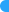 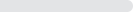 B.奥匈帝国5619.93%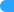 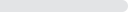 C.法国4868.6%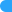 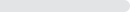 D．意大利 (答案)421474.56%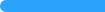 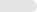 选项小计比例A.萨拉热窝事件99717.65%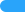 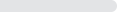 B.一战爆发58210.3%C.主要交战国4988.81%D.欧美大国参战 (答案)357363.24%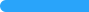 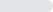 选项小计比例A.①德国进攻波兰  ②斯大林格勒战役2694.76%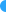 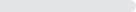 B．①来克星顿枪声  ②萨拉托加大捷4848.57%C．①萨拉热窝事件  ②凡尔登战役 (答案)472383.61%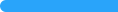 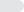 D．①攻占巴士底狱  ②滑铁卢战役1733.06%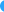 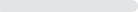 选项小计比例A．建立了世界上第一个无产阶级政权168529.84%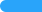 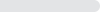 B．促使俄国由专制走向民主4207.44%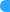 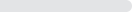 C．为社会进步开辟了一条新的道路 (答案)329358.31%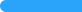 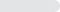 D．沉重打击了帝国主义统治2494.41%选项小计比例A．①②3295.83%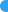 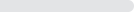 B．③④99617.65%C．①④ (答案)397670.46%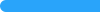 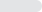 D．②④3426.06%选项小计比例A．农奴制的废除2684.75%B．战时共产主义政策68412.12%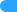 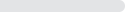 C．新经济政策 (答案)426975.65%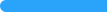 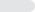 D．斯大林模式4227.48%选项小计比例A．农奴制改革的利弊2544.5%B．罗斯福新政的利弊66211.74%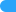 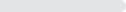 C．马歇尔计划的利弊5309.4%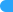 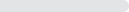 D．斯大林模式的利弊 (答案)419574.37%选项小计比例A．华夫脱运动4237.5%B．非暴力不合作运动 (答案)431476.52%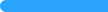 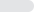 C．巴拿马收回运河4918.71%D．纳米比亚独立运动4107.27%选项小计比例A．整顿银行信用3826.78%B．调整农业政策66411.78%C．兴建公共工程59910.63%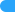 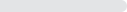 D．国家对工业进行调整 (答案)399170.81%选项小计比例A.A5389.55%B.B (答案)401071.21%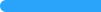 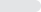 C.C78313.91%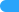 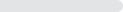 D.D3005.33%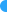 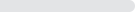 选项小计比例A．三国协约的形成90116.01%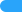 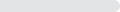 B．德意日法西斯势力的联合 (答案)404271.82%C．慕尼黑阴谋4608.17%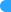 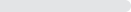 D．罗曼底登录的成功2254%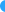 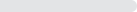 选项小计比例A．①②③56810.1%B．②③④ (答案)386768.76%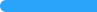 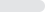 C．①③④86115.31%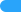 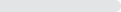 D．①②④3285.83%选项小计比例A．二战、冷战 (答案)425075.56%B．二战、中东战争4808.53%C．一战、二战63811.34%D．二战、科索沃战争2574.57%选项小计比例A. 第二次世界大战后,苏、美、英、法四国分区占领了德国及其首都柏林76913.68%B. 由于杜鲁门主义的出台,苏联与美、英、法三国在德国问题上的分歧越来越大124722.19%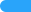 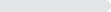 C. 1949年9月,在美、英、法占领区成立了德意志民主共和国 (答案)308454.88%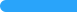 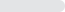 D. 1948年6月,“柏林危机”爆发5209.25%选项小计比例A．欧盟建立83014.8%B．反法西斯统一战线建立91316.28%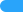 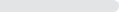 C．世贸组织诞生91816.37%D．欧洲共同体成立 (答案)294652.54%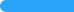 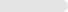 选项小计比例A．社会主义运动的彻底失败3406.07%B．国际格局发生重大变动 (答案)409373.08%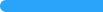 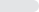 C．美国确立了以其为主导的“单极世界”85615.28%D．动荡不安的局势完全消失3125.57%选项小计比例A.适当的经济政策 (答案)391670.03%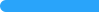 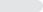 B．非军事化改革5409.66%C．美国扶持87815.7%D．朝鲜战争的爆发2584.61%选项小计比例A. 社会保障制度的建立 (答案)346462.06%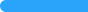 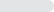 B. 通过实行民主社会主义,暂缓阶级矛盾118921.3%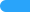 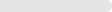 C. 国家垄断资本主义的发展62311.16%D. 第三产业的兴起3065.48%选项小计比例A. 世界经济全球化 (答案)380468.17%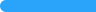 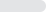 B. 美国大力发展科技教育5379.62%C. 世界各国经济发展水平差距拉大80614.44%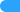 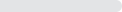 D. 日本国民生产总值居世界第二位4337.76%选项小计比例A. 计算机网络技术 (答案)438778.73%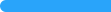 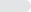 B. 生物工程技术5329.55%C. 航空航天技术4237.59%D. 原子能技术2304.13%